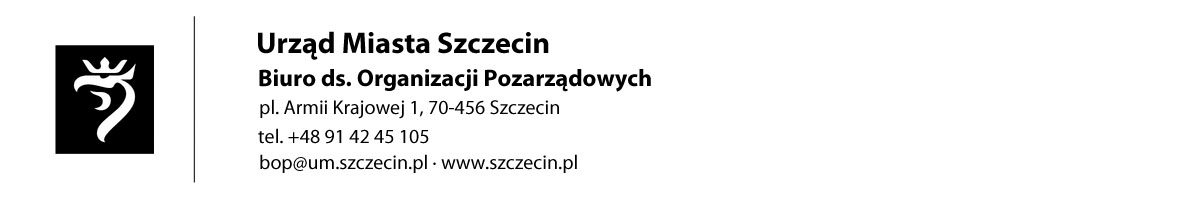 BOP-10………………………………………………….(data i miejsce złożenia oferty- wypełnia organ administracji publicznej)......................................................... 				  (pieczęć organizacji pozarządowej*			 /podmiotu*/jednostki organizacyjnej*)BIURO DS. ORGANIZACJI POZARZĄDOWYCHURZĄD MIASTA SZCZECINpl. Armii Krajowej 170-456 SzczecinOFERTAREALIZACJI ZADANIA PUBLICZNEGOOFERTA/OFERTA WSPÓLNA1) ORGANIZACJI POZARZĄDOWEJ(-YCH)/PODMIOTU (-ÓW), O KTÓRYM (-YCH) MOWA W ART. 3 UST. 3 USTAWY Z DNIA 24 KWIETNIA 2003 r. O DZIAŁALNOSCI POŻYTKU PUBLICZNEGO I O WOLONTARIACIE (Dz. U. z 2010 r. Nr 234, poz. 1536)1), REALIZACJI ZADANIA PUBLICZNEGODZIAŁALNOŚĆ NA RZECZ OSÓB NIEPEŁNOSPRAWNYCH (rodzaj zadania publicznego2))ARTETERAPIA SZCZECIŃSKĄ SPECJALNOŚCIĄ REHABILITACJI OSÓB NIEPEŁNOSPRAWNYCH.(tytuł zadania publicznego)w okresie od 01.04.2015 do 26.06.2015 r.W FORMIEPOWIERZENIA REALIZACJI ZADANIA PUBLICZNEGO/WSPIERANIA REALIZACJI ZADANIA PUBLICZNEGO 1)PRZEZPREZYDENTA MIASTA SZCZECIN(organ administracji publicznej)składana na podstawie przepisów działu II rozdziału 2 ustawy z dnia 24 kwietnia 2003 r.o działalności pożytku publicznego i o wolontariacieI. Dane oferenta/oferentów1)3) 1) nazwa: POLSKIE TOWARZYSTWO WALKI Z KALECTWEM O/W w Szczecinie2) forma prawna:4) (  X)   stowarzyszenie                                (  ) fundacja(  )   kościelna osoba prawna                  (  ) kościelna jednostka organizacyjna           (  )   spółdzielnia socjalna                        (  )  inna…………………………………3) numer w Krajowym Rejestrze Sądowym, w innym rejestrze lub ewidencji:5)                                KRS  00001207744) data wpisu, rejestracji lub utworzenia:6) 19.07.2002 r.5) nr NIP:  851- 10-11-799        nr REGON: 810702287.6) adres:     miejscowość: SZCZECIN  ul.: WIELKOPOSKA 32.    dzielnica lub inna jednostka pomocnicza:7) ………………………………………..    gmina: SZCZECIN    powiat:8) SZCZECIN      województwo: ZAHODNIOPOMORSKIE.    kod pocztowy: 70-450  poczta: SZCZECIN 7) tel.:91 433 42 11,  faks: 91 433 42 11    e-mail:twkszczecin@gmail.com  http:// www.twk.szczecin.pl8) numer rachunku bankowego9) nazwiska i imiona osób upoważnionych do reprezentowania oferenta/oferentów1):a) STECEWICZ ANDRZEJ - PREZESb) ………………………………………………………………………………...c) ……………………………………………………………………………..….10) nazwa, adres i telefon kontaktowy jednostki organizacyjnej bezpośrednio wykonującej zadanie,  o którym mowa w ofercie:9)NIE DOTYCZY11) osoba upoważniona do składania wyjaśnień dotyczących oferty (imię i nazwisko oraz nr telefonu kontaktowego)Jerzy Kwiatosiński 12) przedmiot działalności pożytku publicznego:13)  jeżeli oferent /oferenci1) prowadzi/prowadzą1) działalność gospodarczą:a) numer wpisu do rejestru przedsiębiorców …………………………………………………………..b) przedmiot działalności gospodarczejII. Informacja o sposobie reprezentacji oferentów wobec organu administracji publicznej wraz z przytoczeniem podstawy prawnej10) III. Szczegółowy zakres rzeczowy zadania publicznego proponowanego do realizacji 1. Krótka charakterystyka zadania publicznego2. Opis potrzeb wskazujących na konieczność wykonania zadania publicznego, opis ich przyczyn oraz skutków 3. Opis grup adresatów zadania publicznego4. Uzasadnienie potrzeby dofinansowania z dotacji inwestycji związanych z realizacją zadania publicznego, w szczególności ze wskazaniem w jaki sposób przyczyni się to do podwyższenia standardu realizacji zadania.11)5. Informacja, czy w ciągu ostatnich 5 lat oferent/oferenci1) otrzymał/otrzymali1) dotację na dofinansowanie inwestycji związanych z realizacją zadania publicznego z podaniem inwestycji, które zostały dofinansowane, organu który udzielił dofinansowania oraz daty otrzymania dotacji .11)6. Zakładane cele realizacji zadania publicznego oraz sposób ich realizacji 7. Miejsce realizacji zadania publicznego 8. Opis poszczególnych działań w zakresie realizacji zadania publicznego12) 9. Harmonogram13) 10. Zakładane rezultaty realizacji zadania publicznego15) IV. Kalkulacja przewidywanych kosztów realizacji zadania publicznego1. Kosztorys ze względu na rodzaj kosztów:2. Przewidywane źródła finansowania zadania publicznego3. Finansowe środki z innych źródeł publicznych21)Uwagi, które mogą mieć znaczenie przy ocenie kosztorysu:Stawki wynagrodzenia instruktorów – brutto –brutto są minimalne. Praca ta wymaga dużej inwencji twórczej (wzory, nowe techniki itp.) oraz umiejętności szkolenia osób o różnym stopniu sprawności psychofizycznej.W kosztorysie nie ujęto trudno wyliczalnych kosztów eksploatacji urządzeń technicznych jak: kserograf, telefon, sztalugi malarskie i in. a także własnych materiałów i narzędzi dla beneficjentów (pędzle, farby, nici, czółenka, igły itd.) Zapewnienie właściwych warunków do zajęć wymaga też zapewnienia odpowiedniej temperatury, oświetlenia, wody, warunków sanitarnych itp.) –koszty budżetu obejmują tylko ok.1/4 całości, tylko na realizację zadania.Każda grupa będzie musiała mieć jednego wolontariusza w czasie wszystkich zajęć, który pomoże osobom z trudnością w poruszaniu się, ustali meble, zrobi herbatę, skseruje wzory rękodzieła itp.-stąd 225 godzin (3x75).   V. Inne wybrane informacje dotyczące zadania publicznego1. Zasoby kadrowe przewidywane do wykorzystania przy realizacji zadania publicznego22) 2. Zasoby rzeczowe oferenta/oferentów1) przewidywane do wykorzystania przy realizacji zadania23) 3. Dotychczasowe doświadczenia w realizacji zadań publicznych podobnego rodzaju (ze wskazaniem, które z tych zadań realizowane były we współpracy z administracją publiczną).4.  Informacja, czy oferent/oferenci1)  przewiduje(-ą) zlecać realizację zadania publicznego w trybie, o którym mowa w art. 16 ust. 7 ustawy dnia 24 kwietnia 2003 r. o działalności pożytku publicznego i o wolontariacie. Oświadczam (-y), że:1) proponowane zadanie publiczne w całości mieści się w zakresie działalności pożytku publicznego oferenta/oferentów1);2) w ramach składanej oferty przewidujemy pobieranie/niepobieranie1) opłat od adresatów zadania;3) oferent/oferenci1)  jest/są1)  związany(-ni) niniejszą ofertą do dnia 26.02.2015r.;4) w zakresie związanym z otwartym konkursem ofert, w tym  z gromadzeniem, przetwarzaniem             
i przekazywaniem danych osobowych, a także wprowadzaniem ich do systemów informatycznych, osoby, których te dane dotyczą, złożyły stosowne oświadczenia zgodnie z ustawą z dnia 29 sierpnia 1997 r. o ochronie danych osobowych (Dz. U. z 2002 r. Nr 101, poz. 926, z późn. zm.);5) oferent/oferenci1)  składający niniejszą ofertę nie zalega (-ją)/zalega(-ją)1) z opłacaniem należności z tytułu zobowiązań podatkowych/składek na ubezpieczenia społeczne1);6) dane określone w części I niniejszej oferty są zgodne z Krajowym Rejestrem Sądowym/właściwą ewidencją1);7) wszystkie podane w ofercie oraz załącznikach informacje są zgodne z aktualnym stanem prawnym     
i  faktycznym.Załączniki:1. Kopia aktualnego odpisu z Krajowego Rejestru Sądowego, innego rejestru lub ewidencji24)2. W przypadku wyboru innego sposobu reprezentacji podmiotów składających ofertę wspólną niż wynikający z Krajowego Rejestru Sądowego lub innego właściwego rejestru - dokument potwierdzający upoważnienie do działania w imieniu oferenta(-ów). Poświadczenie złożenia oferty25)Adnotacje urzędowe25) 1) Niepotrzebne skreślić.2) Rodzajem zadania jest jedno lub więcej zadań publicznych określonych w art. 4 ustawy z dnia 24 kwietnia 2003 r. o działalności pożytku publicznego i o wolontariacie.3) Każdy z oferentów składających ofertę wspólną przedstawia swoje dane. Kolejni oferenci dołączają właściwe pola.4) Forma prawna oznacza formę działalności organizacji pozarządowej, podmiotu, jednostki organizacyjnej określoną na podstawie obowiązujących przepisów, w szczególności stowarzyszenie i fundacje, osoby prawne i jednostki organizacyjne działające na podstawie przepisów o stosunku Państwa do Kościoła Katolickiego w Rzeczypospolitej Polskiej, o stosunku Państwa do innych kościołów i związków wyznaniowych oraz o gwarancjach wolności sumienia i wyznania, jeżeli ich cele statutowe obejmują prowadzenie działalności pożytku publicznego, uczniowskie kluby sportowe, ochotnicze straże pożarne oraz inne. Należy zaznaczyć odpowiednią formę lub wpisać inną.5) Podać nazwę właściwego rejestru lub ewidencji.6) W zależności od tego, w jaki sposób organizacja lub podmiot powstał.7) Osiedle, sołectwo lub inna jednostka pomocnicza. Wypełnienie nie obowiązkowe. Należy wypełnić jeżeli zadanie publiczne proponowane do realizacji ma być realizowane w obrębie danej jednostki.8) Nie wypełniać w przypadku miasta stołecznego Warszawy.9) Dotyczy oddziałów terenowych, placówek i innych jednostek organizacyjnych oferenta. Należy wypełnić jeśli zadanie ma być realizowane w obrębie danej jednostki organizacyjnej.10) Należy określić czy podstawą są zasady określone w statucie, pełnomocnictwo, prokura czy też inna podstawa. Dotyczy tylko oferty wspólnej.11) Wypełnić tylko w przypadku ubiegania się o dofinansowanie inwestycji.12) Opis musi być spójny z harmonogramem i kosztorysem. W przypadku oferty wspólnej – należy wskazać dokładny podział działań w ramach realizacji zadania publicznego między składającymi ofertę wspólną. 13) W harmonogramie należy podać terminy rozpoczęcia i zakończenia poszczególnych działań oraz liczbowe określenie skali działań planowanych przy realizacji zadania publicznego (tzn. miar adekwatnych dla danego zadania publicznego, np. liczba świadczeń udzielanych tygodniowo, miesięcznie, liczba adresatów). 14) Opis zgodny z kosztorysem.15) Należy opisać zakładane rezultaty zadania publicznego – czy będą trwałe oraz w jakim stopniu realizacja zadania przyczyni się do rozwiązania problemu społecznego lub złagodzi jego negatywne skutki.16) Należy uwzględnić wszystkie planowane koszty, w szczególności zakupu usług, zakupu rzeczy, wynagrodzeń.17) Dotyczy jedynie wspierania zadania publicznego. 18) Należy wpisać koszty bezpośrednio związane z celem  realizowanego zadania publicznego.19) W przypadku oferty wspólnej kolejni oferenci dołączają do tabeli informację o swoich kobiorca/Zleceniobiorcy* ferenta, jak i zekazania               kkkosztach.20) Należy wpisać koszty związane z obsługą i administracją realizowanego zadania, które związane są                    z wykonywaniem działań o charakterze administracyjnym, nadzorczym i kontrolnym, w tym obsługą finansową     i prawną projektu.21) Wypełnienie fakultatywne – umożliwia zawarcie w umowie postanowienia, o którym mowa w § 16 ramowego wzoru umowy, stanowiącego załącznik nr 2 do rozporządzenia Ministra Pracy i Polityki Społecznej z dnia ……...........................… w sprawie wzoru oferty i ramowego wzoru umowy dotyczących realizacji zadania publicznego oraz wzoru sprawozdania z wykonania tego zadania. Dotyczy jedynie oferty wspierania realizacji zadania publicznego.22) Informacje o kwalifikacjach osób, które będą zatrudnione przy realizacji zadania publicznego, oraz o kwalifikacjach wolontariuszy. W przypadku oferty wspólnej należy przyporządkować zasoby kadrowe do dysponujących nimi oferentów.23) Np. lokal, sprzęt, materiały. W przypadku oferty wspólnej należy przyporządkować zasoby rzeczowe do dysponujących nimi oferentów.24) Odpis musi być zgodny z aktualnym stanem faktycznym i prawnym, niezależnie od tego, kiedy został wydany.25) Wypełnia organ administracji publicznej.a) działalność nieodpłatna pożytku publicznegoBezpłatna pomoc osobom niepełnosprawnym, niezależnie od rodzaju i stopnia niepełno-sprawności, wieku, płci i statusu społecznego – zarówno w zakresie rehabilitacji zdrowotnej, jak i w sprawach życiowych, wspomaganie osób niepełnosprawnych w  ich nowatorskich projektach.b) działalność odpłatna pożytku publicznegoProwadzenie punktów rehabilitacji zawodowej i szkoleniowej w zakresie aktywizacji społecznej, diagnostyka zdrowotna, porady specjalistyczne, zabiegi rehabilitacyjne, wspomaganie niepełnosprawnych osób uzdolnionych artystycznie w formie warsztatów twórczych, prowadzenie domów  kultury ,  klubów   integracyjnych,  organizowanie   imprez   artystycznych  i  rekreacyjnych o charakterze integracyjnymNIE DOTYCZY\NIE DOTYCZYZadanie określone w ofercie polega na wspomaganiu osób niepełnosprawnych ucząc ich efektywnego zagospodarowania swojego wolnego czasu poprzez łączenie atrakcyjnych zajęć na warsztatach twórczych z walorami rehabilitacyjnymi, określanymi już coraz powszechniej jako arteterapia, czyli rehabilitacja przez sztukę.Oferta przewiduje zajęcia rękodzieła artystycznego z zakresu malarstwa, haftowania i koronkarstwa, prowadzone przez fachowych instruktorów.Zajęcia obejmują 3 grupy tematyczne w/w i będą odbywały się raz w tygodniu, gdyż ze względu na dosyć skomplikowane czynności twórcze (posługiwanie się nowymi narzędziami i materiałami, techniczna sprawność itp.),  niezbędny jest dodatkowy czas na domowe przećwiczenie zdobytej na zajęciach wiedzy tak, aby na kolejnym spotkaniu można było przyswajać sobie nowe umiejętności. Każde spotkanie będzie trwało 5  godzin, a ze względu na konieczność indywidualnego traktowania beneficjentów (różne rodzaje schorzenia, stan psychofizyczny, wrażliwość artystyczna itp.) grupy muszą być ograniczone liczbowo. Zgodnie z dotychczasowym doświadczeniem przyjmuje się,  iż optymalny skład grupy haftu i koronki to po 8 osób, a grupy malarskiej – 12 osób.    Rękodzieło artystyczne jako forma łączenia realizacji marzeń artystycznych wielu utalentowanych osób niepełnosprawnych z efektami rehabilitacyjnymi jest już coraz bardziej cenioną w świecie metodą rehabilitacyjną. Potwierdza to również  duże powodzenie warsztatów twórczych prze Oferenta, prowadzonych w Klubie Twórców Niepełnosprawnych „Arka” – od 1994r. systematycznie sponsorowanego przez Gminę Miasto Szczecin. Niestety jednak na rok 2015 wniosek nasz nie został uznany za godny wsparcia – może dlatego, że traktując nasze działania jako wydarzenie artystyczne, wniosek nasz zgłosiliśmy na wcześniej ogłoszony konkurs przez Wydział Kultury, a nie (jak dotąd) do Wydziału Zdrowia i Polityki Społecznej.Sytuacja taka spowodowała dużą konsternację wśród niepełnosprawnych twórców, którzy musieli przerwać kilkuletni cykl szkoleń warsztatowych, a przygotowanie do tego pomieszczenia i sprzęt oraz obsługa instruktorska nie mogą być wykorzystywane zgodnie z przeznaczeniem i zapotrzebowaniem.Starania o wsparcie innych ewentualnych sponsorów są przez nas również prowadzone intensywnie (FIO, Urząd Marszałkowski, itp.), ale są coraz trudniej osiągalne i w późniejszych terminach. Dużo pracy wkładamy jako wolontariusze, ale bez finansowego wsparcia poważnie zagrożona jest ciągłość realizacji programu „Rehabilitacja – przez twórczość” – popularnego, skutecznego i cenionego w społeczeństwie Miasta Szczecina.Adresatami zadania są zarówno osoby niepełnosprawne, które już zaangażowały się w tworzenie rękodzieła artystycznego w TWK, jak i inne osoby o zainteresowaniach twórczych, które po obejrzeniu prac wykonanych przez twórców, zechcą w przyszłości dołączyć do tych grup, w których nie ma ograniczeń wiekowych, płci  ani statusu społecznego, a także niezależnie od rodzaju i stopnia niepełnosprawności. Również  na wózkach inwalidzkich. Dotyczy to tylko mieszkańców Szczecina o zainteresowaniach twórczych, a szczególnie już mających za sobą własne próby w tym zakresie, a wymagające fachowego wsparcia.   NIE DOTYCZYNIE DOTYCZYRękodzieło artystyczne wymaga długich ćwiczeń, aby osiągnąć dobre wyniki w posługiwaniu się skomplikowanymi narzędziami i twórczą wyobraźnią. Dlatego szczególnie ważne jest kontynuowanie szkoleń przez dłuższy okres czasowy-nawet przez wiele lat. Niezależnie jednak od okresu szkoleniowego i opanowania warsztatu twórczego korzyści, choć niewymierne, są oczywiste jak:  wyrwanie grupy niepełnosprawnych z domowej samotności i umożliwienie przebywania i tworzenia w grupie osób o podobnych problemach zdrowotnych i zamiłowaniach estetycznych;dowartościowanie beneficjentów, którzy tworząc rękodzieło zaspokajają swoje ambicje twórcze i zyskują aprobatę społeczną jako pełnosprawni twórczy;osoby te, korzystając z możliwości pełne samorealizacji twórczej wpływają jednocześnie na pozytywny wzrost świadomości społecznej, zarówno odnośnie samego środowiska osób niepełnosprawnych, jak i o roli Gminy Miasto Szczecin we wspieraniu przedsięwzięć organizacji pożytku publicznego w tym względzie.Lokal Polskiego Towarzystwa Walki z Kalectwem w Szczecinie, przy ul. Wielkopolskiej 321.  Sprawy organizacyjne: sprecyzowanie grupy realizatorów zadania, ich zakresy obowiązków, ustalenie harmonogramów zajęć w poszczególnych grupach, zawarcie stosownych umów cywilnoprawnych oraz nabór beneficjentów (promocja zadania w różnych formach przekazu publicznego).2. Przygotowanie warunków do zajęć warsztatowych : - pomieszczenia, zakup niezbędnych materiałów szkoleniowych.3. Prowadzenie zajęć merytorycznych w 3 grupach tematycznych: haft, koronki i malarstwo.4. Potrzeba takich działań wynika z istniejącej sytuacji społecznej, będącej analizowanej w wielu programach rozwiązywania problemów społecznych w  mieście, oficjalnych publikacjach (np.”Problemy i kwestie społeczne w strategiach rozwiązywania problemów społecznych gmin i powiatów woj. zachodniopomorskiego”- wyd. 2010r) oraz doświadczenie własne TWK, działającego na rzecz osób niepełnosprawnych od 43 lat w Szczecinie.Potrzebę realizacji proponowanych działań uzasadnia również fakt prowadzenia ich w latach ubiegłych i kontynuacji procesu promowania programu.„Rehabilitacja przez twórczość” na który nie przyznano dla TWK finansowego wsparcia ze strony Miasta Szczecina (z Wydziału Kultury) –co powoduje rozgoryczenie wśród osób chcących kontynuować zajęcia warsztatowe.   Zadanie publiczne realizowane w okresie od 01.02.2015 r. do 31.12.2015 r.Zadanie publiczne realizowane w okresie od 01.02.2015 r. do 31.12.2015 r.Zadanie publiczne realizowane w okresie od 01.02.2015 r. do 31.12.2015 r.Poszczególne działania w zakresie realizowanego zadania publicznego14) Terminy realizacji poszczególnych działańOferent lub inny podmiot odpowiedzialny za działanie w zakresie realizowanego zadania publicznego1. Skompletowanie zespołu realizacyjnego zadania, zakresy obowiązków i podpisanie umów. Do 04.04.2015 r.Oferent2. Czynności związane z naborem beneficjentów do poszczególnych grup tematycznych.Do 06.04.2015 r.Oferent3. Ustalenie harmonogramów zajęć warsztatowych w 3 grupach tematycznych oraz potrzeb w zakresie prawidłowego zabezpieczenia przebiegu zajęć.Do 06.04.2015 r.Oferent4.Prowadzenie zajęć warsztatowych w grupach: malarskiej, haftu oraz koronkiOd 06.04. do 26.06.2015 r.Oferent 5. Podsumowanie 3 miesięcznych zajęć przez instruktorów i beneficjentów (ankiety) 23-26.06.2015rOferent6. Upublicznienie osiągnięć niepełnosprawnych twórców w publicznie dostępnej Galerii w lokalu TWK.Od 26.06.2015rOferent1).28 beneficjentów zdobędzie nowe umiejętności z zakresu rękodzieła artystycznego;2). Poważnie rozwinie się działalność wolontariacka w organizacji;3). 28 beneficjentów poprawi swój stan psychofizyczny dzięki możliwości samorealizacji artystycznej i walorom rehabilitacyjnym arteterapii;4). Prace twórcze niepełnosprawnych twórców przyczynią się do wzrostu pozytywnej oceny społecznej mieszkańców Szczecina środowiska osób niepełnosprawnych oraz roli Gminy jako promotora tych działań;5). Wkład własny w kosztach zadania = 43.5 % - w tym 40.94% - wolontariat.Lp.Rodzaj kosztów16)Ilość jednostekKoszt jednostkowy (w zł)Rodzaj  miaryKosztcałkowity(w zł)z tego do pokryciaz wnioskowanej dotacji(w zł)z tego z  finansowych środków własnych, środkówz innych źródeł , w tym wpłat i opłat adresatów zadania publicznego17) (w zł)Koszt  do pokryciaz wkładu osobowego, w tym pracy społecznej członków i świadczeń wolontariuszy (w zł)IKoszty merytoryczne18) po stronie …(nazwa Oferenta)19):I1)  Instruktor malarstwa7535godz.2625,-2625,-I2) Instruktor haftu7535godz.2625,-2625,-I3) Instruktor koronki7535godz.2625,-2625,-I4) Materiały i narzędzia na zajęcia warsztatowe2820osoba560,-560,-I5) Koszty eksploatacyjne lokalu 0 ok. ¼ całości (czynsz ,o.c, prąd i in.)3500m-c1500,-1500,-I1).Koszty merytoryczne ogółem9935,-9935,-IIKoszty obsługi20) zadania publicznego, w tym koszty administracyjne po stronie …(nazwa Oferenta)19) :II1) Koordynator zadania15012Godz.1800,--1800,-II2) Obsługa finansowo-księgowa  12012Godz.1440,-1440,-II3) Obsługa biurowo-administracyjna10012Godz.1200,--1200,-II4)Wolontariusze do pomocy beneficjentom (1os.dla grupy)22512Godz.2700,---2700,-II5)Sprzątanie3100m-c300,--300,-II6) Środki higieny i sanitarne350m-c150,--150,-IIIInne koszty, w tym koszty wyposażenia i promocji po stronie … (nazwa Oferenta)19) :1) Koszty obsługi ogółem 7650,-450,-7200,-IVOgółem:17585,-9935,-450,-7200,-1Wnioskowana kwota dotacji9935zł56,50 %2Środki finansowe własne17)450 zł2,56 %3Środki finansowe z innych źródeł  ogółem (środki finansowe wymienione w pkt. 3.1-3.3)11)0 zł0 %3.1wpłaty i opłaty adresatów zadania publicznego17)0 zł0 %3.2środki finansowe z innych źródeł publicznych (w szczególności: dotacjez budżetu państwa lub budżetu jednostki samorządu terytorialnego, funduszy celowych, środki z funduszy strukturalnych)17)0 zł0 %3.3pozostałe17)0 zł0 %4Wkład osobowy (w tym świadczenia wolontariuszy i praca społeczna członków)7200 zł40,94 %5Ogółem (środki  wymienione w pkt 1- 4)17585 zł100%Nazwa organu administracji publicznej lub innej jednostki sektora finansów publicznychKwota środków(w zł)Informacja o tym, czy wniosek (oferta)o przyznanie środków został (-a) rozpatrzony(-a) pozytywnie, czy też nie został(-a) jeszcze rozpatrzony(-a)Termin rozpatrzenia  – w przypadku wniosków (ofert) nierozpatrzonych do czasu złożenia niniejszej oferty NIE DOTYCZYTAK/NIE1)TAK/NIE1)TAK/NIE1)TAK/NIE1)Kadra kierownicza – wykształcenie wyższe + długoletnie doświadczenie w pracy z osobami niepełnosprawnymi. Instruktorzy zajęć  warsztatowych z dyplomami w zawodzie oraz uznanymi na prezentacjach również poza krajem, szkolące od wielu lat.Wolontariusze – to cały Zarząd i doświadczeni organizatorzy działań Oddziału i Koła Miejskiego. Lokal TWK – 289m2 przystosowany do potrzeb osób niepełnosprawnych (również na wózkach) – wyposażony we wszystkie niezbędne media i urządzenia techniczne. Pomieszczenia przystosowane do zajęć warsztatowych (meble, sztalugi malarskie). Galeria Twórców Niepełnosprawnych obejmuje salę główną oraz pomieszczenia przyległe.  Na realizacji niniejszego zadania zależy Oferentowi szczególnie dlatego, że już od  ponad 20 lat Urząd Miejski w Szczecinie corocznie wspierał tą działalność, dzięki czemu zdobywaliśmy nowe doświadczenia i podnosiliśmy rangę tych działań ku zadowoleniu wielu beneficjentów ze środowiska szczecińskich osób niepełnosprawnych. Nauka rękodzieła artystycznego jest procesem ciągłym, wieloletnim i wymaga stałej kontynuacji. Dlatego nieprzyznanie nam przez Wydział Kultury wsparcia na rok 2015 powoduje niezrozumiałą przerwę w intensywności naszych działań, ograniczając je tylko do mocno ograniczonych możliwości pomocy wolontariackiejNIE………………………………………….………………………………………….………………………………………….(podpis osoby upoważnionej lub podpisy osób upoważnionych do składania oświadczeń woli w imieniuoferenta/oferentów1) Data 26.02.2015 r.